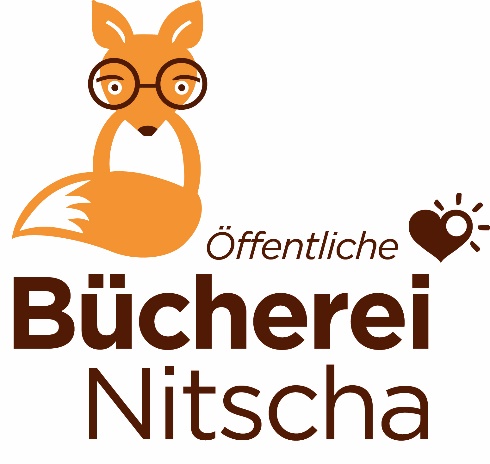          Einladung								zumKASPERLTHEATER„Kasperl und der Wurstdieb“am Freitag, 24. August 2018 um 17.00 UhrBücherei NitschaKinder, Eltern oder Großeltern sind dazu herzlich eingeladen.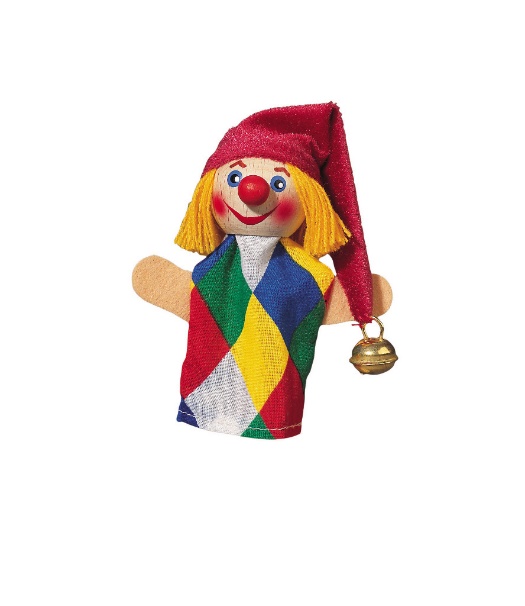 Auf euren Besuch freut sich das Team der Bücherei Nitscha und der Kasperl 